МУНИЦИПАЛЬНОЕ БЮДЖЕТНОЕ ОБЩЕОБРАЗОВАТЕЛЬНОЕ УЧРЕЖДЕНИЕ МАЛИНОВСКАЯ СРЕДНЯЯ ОБЩЕОБРАЗОВАТЕЛЬНАЯ ШКОЛАСоциальный проект:«ТЕАТР КАК СОСТОЯНИЕ ДУШИ »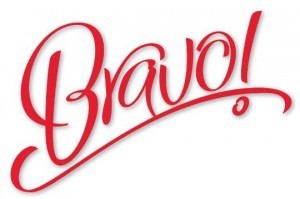 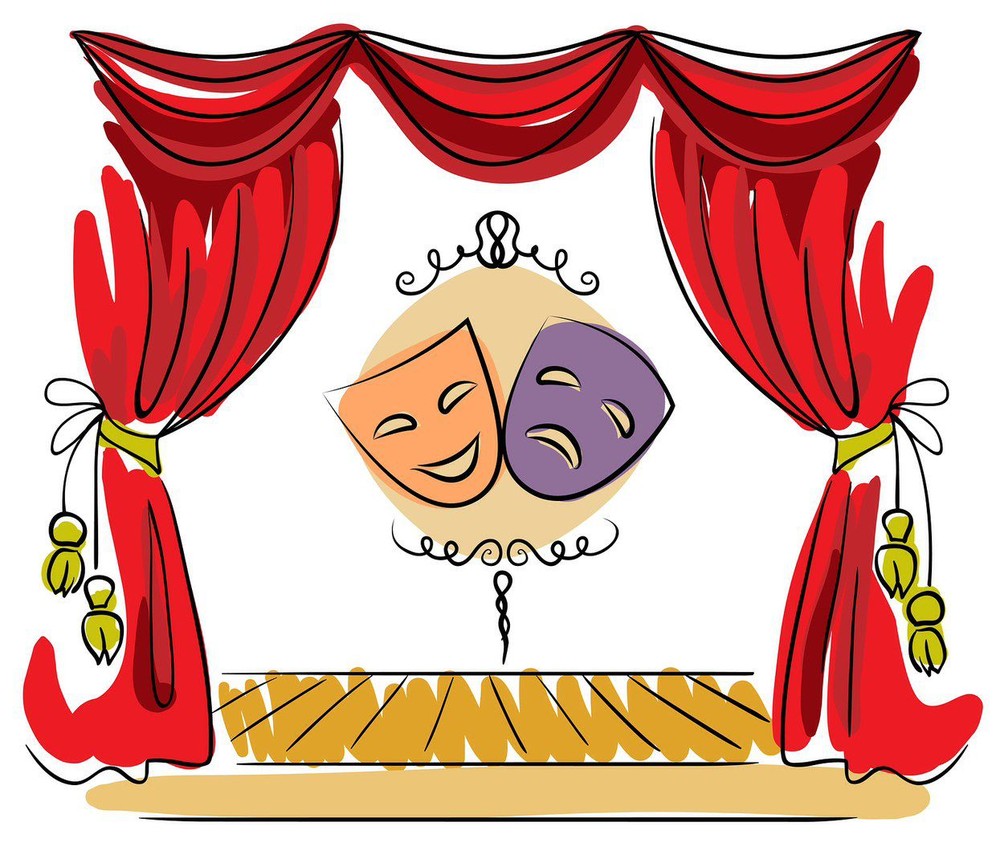 Руководитель проекта: учитель русского языка и литературы Азжеурова Галина АлексеевнаУчастники проекта Театральная студия «Браво!» (возраст 13-16 лет)Лидер проекта: Труфанова  Елизавета, 9 классПаспорт социального проекта «Театр как состояние души».Образовательное учреждение: Муниципальное бюджетное общеобразовательное учреждение Малиновская средняя общеобразовательная школаНазвание проекта: «Театр как состояние души»Руководитель проекта:  Учитель русского языка и литературы Азжеурова Галина АлексеевнаЛидер проекта:  обучающаяся в 9-м классе Труфанова ЕлизаветаСостав проектной группы: Театральная студия «Браво!» (возраст 13-16 лет).Тип проекта:  социальный благотворительныйАктуальность проекта: Проект «Театр как состояние души» - это  одна из форм организации культурного досуга сельского зрителя и является социально-значимой  для МБОУ Малиновской СОШ. Через поступки героя на сценической площадке легче довести любую проблемную мысль, а у зрителя во время спектакля есть возможность подумать не только о поступках героя, но и о своих собственных. Сроки реализации проекта: апрель2020 - ноябрь 2024г.Цель проекта: создание условий для нравственно-интеллектуального развития личности сельского зрителя средствами театрального искусства, которые помогут решить проблемы воспитания и досуга. Задачи проекта: 	 поддержать стремление к самовыражению, самореализации, самосовершенствованию; развить навыки коллективного творчества, коммуникабельности; создать благоприятный психологический микроклимат внутри коллектива.Материально-технические ресурсы проекта:                Базой реализацией проекта на подготовительном этапе является Муниципальное бюджетное общеобразовательное учреждение Малиновская средняя общеобразовательная школа, в которой имеются условия для подготовки и реализации данного проекта. Активное участие в реализации проекта принимает генеральный директор ТНВ «Малиновское» Труфанов Валерий Викторович в предоставлении различных услуг для выступлений Театральной студии. Помощь оказывает Отдел образования Краснозоренского района во главе с Иванниковой И.В., учителя школы, родители, работники районного Дома Культуры, библиотеки, ДК села Малиново, библиотеки и медпункта и детского сада. Все костюмы, декорации, реквизит изготовлены на бесплатной основе. Ожидаемые результаты.приобретение опыта общения и отношений со сверстниками и взрослыми на основе культурно – нравственных норм.формирование потребности в высоких культурных и духовных ценностях и их дальнейшем обогащении.формирование правовой культуры, системы ценностей и отношений, соответствующих обществу. формирование умения самоопределяться (делать выбор);проявление инициативы в организации праздников, спектаклей и других форм театральной деятельности;обретение опыта работы в команде, нравственного поведения и общения;осознание важности благотворительности и совершения добрых дел.Участники проекта не только осознают в процессе деятельности его социальную значимость, но и видят, что те творческие умения и способности, которыми они обладают, приносят реальную пользу.Аннотация к социальному проекту«Театр как состояние души»           Сегодня в условиях стремительно меняющегося мира, назрела необходимость в активизации художественного эстетического восприятия жизни детей. Именно в детском театральном коллективе успешно решаются задачи воспитания нравственной личности, ориентирующейся на высокие общечеловеческие ценности - культуру, духовность, творчество.          Театр – это особый мир в пространстве образовательного учреждения. Театральная деятельность в дополнительном образовании – путь ребёнка в общечеловеческую культуру, к нравственным ценностям своего народа. Основным предназначением Театральной студии «Браво!» является воспитание творчески активной и гармонично развитой личности. 	Р. Роллан говорил: «Театр должен просвещать ум. Он должен наполнять светом наш мозг... Пусть же учат народ видеть вещи, людей, самого себя и ясно судить обо всем этом. Радость, сила и просвещение — вот три условия народного театра». Современные средства массовой информации позволяют, не выходя из дома, увидеть любое интересующее конкретного человека событие или явление. Безусловно, что телевидение, кино, шоу-бизнес сегодня серьёзно потеснили театр, а может и вовсе вытолкнули его на обочину дороги. Но мы не должны забывать, что театр выполняет важнейшую социальную функцию – он несет культуру в массы. Проект «Театр как состояние души» – средство социальной ориентации, потому что именно эмоционально-творческий характер восприятия, помогает зрителю использовать полученную театральную информацию в арсенале жизненного опыта. Человек получает наглядный урок того, как можно и как нельзя выражать свои чувства, как должно поступать в той или иной ситуации. Так, с помощью отождествления себя с героем, зритель ставит себя в сравнение с носителем социальных норм, у него появляется стимул приблизиться к нравственному идеалу. Через чувство свободного выбора, эстетическое наслаждение и творческую активность зритель даёт свою оценку множеству вариантов человеческого поведения. Таким образом, социальный проект «Театр как состояние души» является мощным эмоциональным инструментом самовоспитания личности, средством социальной ориентации подростка.                                      Актуальность проектаВозрождение культуры на селе является остроактуальной темой в современной России. К сожалению, у многих жителей сел наблюдается снижение уровня нравственной культуры. В условиях удаленности села от города и отсутствия материальных средств многие просто не могут посещать театр, выезжать на концерты, экскурсии. В обществе падает престиж образования, культуры, смещены ценностные ориентиры, очевидно преобладание материальных ценностей над духовными. Проект «Театр как состояние души» поможет поддержать творческий дух не только коллектива нашей школы, жителей села Малиново, но и всех тех, кто окажется нашим зрителем.     Особенностью предлагаемого проекта является его благотворительность, а также вовлечение всего коллектива студии в его реализацию через организацию деятельности каждого ребенка.       Новизна: «Открытая сцена» – альтернативное понятие, в котором подразумевается не приход зрителя посмотреть постановку или спектакль в театр, а когда театр идет к зрителю, чтобы показать, напомнить донести информацию посредством спектакля или постановки.ЭТАПЫ РАБОТЫ НАД ПРОЕКТОМI этап – подготовительный:-выбор и анализ темы (выявление и изучение события, которому будет посвящен сценарий);-поиск и выявление проблемы в рамках выбранной темы (выбор и изучение возможностей места проведения театрализованного действа; выявление творческих и материальных возможностей воплощения сценария будущего театрализованного действа);- постановка цели будущего театрализованного действа;-определение идеи (кому мы хотим показать спектакль и зачем?).II этап – организация деятельности: (работа над спектаклем, от этюдов к рождению спектакля)репетиционный период (ведутся репетиции по заучиванию ролей малыми группами);постановочный этап (сводные репетиции)выпускной этап (технические репетиции, установка декораций и генеральная репетиция в костюмах). III этап – премьерапоказ спектакля.IV этап – подведение итоговчто было сделано хорошо, что плохо?какой опыт из проделанной работы мы можем использовать в дальнейшемV ЭТАП- портфолио создание фотоотчета.сладкий сюрприз - (спонсорская помощь родителей). История создания Театральной студии «Браво!»   Учитель русского языка и литературы Азжеурова Галина Алексеевна в своей работе на всех этапах обучения применяла творческий подход и использовала очень важный методический прием, ценность которого заключалась в  драматизации (инсценировке) эпизодов литературных произведений.     По мнению педагога, это определяется тем, что данный прием помогает учащимся зримо увидеть содержание литературного произведения, развивает воссоздающее воображение школьников, без которого невозможно полноценное восприятие художественной литературы. Участвуя в инсценировке, ученики приобретают опыт не только моральных чувств и оценок, но и поведения. Изучая определенное произведение по литературе, Галина Алексеевна сама шила костюмы для персонажей, продумывая каждую деталь, и вместе с учениками инсценировала важные и интересные эпизоды произведения, тем самым развивая любовь и интерес к литературе.           Благодаря драматизации произведения, при котором всё виденное, услышанное и прочитанное вновь продумывается, переживается и воспроизводится при помощи слова, интонации, жеста, мимики, позы, как в группе, так и в одиночном исполнении роли. Педагог видела, что ученикам это нравится, и они с нетерпеньем ждут самых ярких и незабываемых впечатлений на уроках литературы. Это и подвигло Галину Алексеевну воплотить свою идею и создать детскую театральную студию в школе.
       Изначально это был театральный кружок, который открылся в 2013 году и пока не имел названия. Кружок проводился во внеурочное время два раза в неделю.   Несколько слов о том, что такое детский театральный кружок. Это место, где ребенок не просто участвует в постановках различного рода, но еще и обучается основам актерской профессии. Занятия в кружке включают в себя актерское мастерство, сценическую речь, основы движения и т.д. Могут также быть танец, сценический поединок и т.п. Отсюда следует, что в театральном кружке происходит комплексное развитие личности учащегося, где каждый из них проживает свою маленькую, но коллективную жизнь. Идею создания театрального кружка в школе с радостью поддержал и директор  МБОУ Малиновской СОШ Симонян Вачаган Шмавонович, который постоянно оказывает  поддержку, создает и обеспечивает все  условия, которые необходимы для дальнейшего развития театра в школе. Первое, что стоит отметить, в кружок ученики пришли с радостью, где активно занимаются и сегодня. Это дети заинтересованные и талантливые, у них в школе не возникают проблемы с поведением и  учебой. В сентябре 2016 года кружок был переименован в детскую театральную студию «Браво!». ОТЧЕТ к социальному проекту «Театр как состояние души»        Важной целью проекта являлось создание условий для нравственно-интеллектуального развития личности средствами театрального искусства, которые помогут решить проблемы воспитания и досуга обучающихся.        С чего все начиналось?  Село Малиново расположено далеко от города. И не всегда к нам приезжают с выступлением артисты цирка, театра, эстрады. Не каждый родитель сможет повезти своего ребенка в город на какое-либо представление, очень далеко или не хватает средств. Для многих пожилых людей город вообще не доступен. Театральная студия «Браво!» решила организовать в рамках благотворительной акции показ спектаклей для жителей своего села и за его пределами. Работая над проектом, ребята учились не бояться проблемных ситуаций, находить пути их решения. Работа в команде доставляла им удовольствие. Разработанный нами проект направлен на формирование интереса общественной жизни, заботливое отношение к зрителю, желание заниматься благотворительностью, совершать добрые поступки. Мы подготовили удивительные музыкальные спектакли. Участники спектакля вместе с руководителем студии придумывали новые мизансцены, репетировали. Помощь в организации и постановке спектаклей, в подготовке костюмов, оформлении сцены декорациями оказали наши учителя ИЗО и технологии Бакренёв В.В., учитель истории Щиголев А.В., заведующая школьным историко-краеведческим музеем Бакренёва И.А., старшая вожатая Бузаджи Н.П., учитель математики Горбунова Н.М.  Спонсорскую помощь в приобретении сладких сюрпризов оказывали родители. Социальный проект «Театр как состояние души» был реализован не только в нашем Краснозоренском районе, но и в соседнем Измалковском районе Липецкой области. Театральная труппа научилась преодолевать свои комплексы и страхи публичного выступления. Ведь ребятам очень нужна вера в свои силы и способности. Успешность проекта – это теплые отзывы высоких гостей, специалистов в области театрального искусства,  руководителей различных структур, родителей, тружеников села, пенсионеров, зрителей Краснозоренского и Измалковского районов, а главное - радость на их лицах и громкие аплодисменты. 
 1. Свою первую минуту славы театральный  кружок получил  7 марта2014 года за выступление,  посвященное  началу весны. На суд зрителей был представлен спектакль «Весенняя сказка». Ребята своим сценическим искусством  поздравили всех прекрасных дам  с Международным женским днем 8 Марта. Руководитель кружка, автор сценария и костюмов – учитель русского языка и литературы Азжеурова Г. А., музыкальный руководитель – учитель истории Щиголев А. В.Участники представления: Фея- Труфанова Елизавета; Василек - Лукина Ульяна; Ромашка - Грецова Кристина; Колокольчик - Бузаджи Игорь; Эльф - Лукин Кирилл; Одуванчик - Кудрина Диана; Колючки и Репейники: Потапов Данила, Кузнецов Павел, Пашков Павел и Савенков Евгений; Жара - Щиголев Павел. 2.  1 сентября 2013 года  участники  демонстрируют образцы моделей школьной формы в спектакле под названием «Модный приговор». 
 Участники представления:
В образе Александра Васильева - Лукин Кирилл;  в образе Эвелины Хромченко – Труфанова Елизавета; пара, демонстрирующая яркий красный костюм в горох, – Щиголев Павел и Грецова Кристина; костюмы в полоску представляют  Кузнецов Павел и Пашков Павел; в костюмах в клетку выступают Потапов Данила и Кудрина Диана; классический черно-белый вариант школьной формы представили Бузаджи Игорь и Лукина Ульяна.
3. 27 мая 2014г. зрители увидели  мюзикл «Волк и семеро козлят на новый лад». Руководящий состав театрального кружка остался тем же, но нам стали активно оказывать помощь в организации показа спектаклей художник, учитель ИЗО и технологии  В.В. Бакренёв, заведующая школьным историко-краеведческим музеем Бакренёва И.А., которые изготовляли и оформляли декорации.
Герои мюзикла: Коза, козлята, Волк, полицейские, дзюдоист . Их представляли  Грецова Кристина,  Бузаджи Игорь,  Кудрина Диана, Кузнецов Павел, Лукина Ульяна, Савенков Евгений, Труфанова Елизавета, Щиголев Павел, Лукин Кирилл, Пашков Павел, Потапов Данила и Азжеурова Ангелина.

4. Премьеру спектакля «Ванюшка», поставленного по мотивам одноименной пьесы-сказки В. Янсюкевича, уже представляла театральная студия «Браво!»  во время показа 10 сцен спектакля использовались подвижные декорации.Мы, наконец, обрели своё имя, и впредь будем называться так.С целью организовать более качественное зрелище, состав помощников руководителя  стал расти.  У нас появился гример - учитель математики Горбунова Н.М., ответственный за реквизит - старшая вожатая и библиотекарь Бузаджи Н.П.Дата проведения спектакля : 27.05.2016год.
Действующие лица и исполнители:
Ванюшка - веселый мастеровой (Щиголев Павел);
Чечевица – царица (Грецова Кристина);
Глафира – царевна (Труфанова Елизавета);
Профан – царёв слуга (Бузаджи Игорь);
Француз – кучер принца( Савенков Евгений);
Старушка – волшебница (Кудрина Диана);
Принц – француз (Потапов Данила);
От автора -1-йпомощник (Лукина Ульяна);
От автора -2-й помощник (Пашков Павел);
Конферансье – (Решетов Александр);
Корова – (Кузнецов Павел).

5. Школьная театральная студия  известна не только в своем районе, но и за его пределами. Так, 2 августа 2018 года в селе Полевые Локотцы Измалковского района Липецкой области состоялось открытие Грибоедовского парка, куда и были приглашены участники театральной студии «Браво!». В этот раз был показан отрывок четвертого действия комедии А.С. Грибоедова  «Горе от ума». Действующие лица и исполнители: в роли Чацкого выступил  Пашков Павел; в роли Софии - Труфанова Елизавета; в роли Молчалина - Потапов Данила; в роли Лизы - Лукина Ульяна; в роли Фамусова – Бузаджи Игорь.
Театральная студия «Браво!» награждена Благодарственным письмом за участие в открытии «Грибоедовского парка»  в селе Полевые Локотцы Измалковского района за проявленный интерес к истории малой родины и творчеству А.С. Грибоедова.

6. 20 октября 2018 года театральная студия была  приглашена на литературный фестиваль «Бунинская деревня» в село Васильевское (Глотово) Измалковского района Липецкой области, где инсценировала поэму И.А.Бунина «Листопад» и была награждена Благодарственным письмом за активное участие  и Грамотой участника фестиваля. 
Действующие лица:
Павел  Щиголев  представлял образ сказочного персонажа Леля;
Кристина Грецова выступала в образе Золотой Осени;
Бузаджи Игорь перевоплотился  в представителя дворянской молодежи рубежа  19 и 20 веков;
Потапов Данила выступал как стихотворец, подсмотревший ночные тайны осеннего леса;
Кирилл Лукин представил гимназиста, увлеченного поэзией;
Павел Пашков был, словно гость из века 19-го;
Решетов Александр принял образ охотника;
Лукина Ульяна читала наизусть от лица прекрасной дамы «Донна Осень»;
Елизавета Труфанова завершила  чтение поэмы от лица Её Величества Зимы!  

7. 8 ноября 2018года  театральной студией был проведен вечер памяти  замечательного русского писателя и поэта Ивана Алексеевича Бунина. Руководитель студии «Браво!»  рассказала о судьбе поэта. Рассказ сопровождался показом презентации,  документальной хроники. Зрителями мероприятия  были родители, ветераны педагогического труда. Для них была организовали виртуальную экскурсию в музеи И.А. Бунина, а именно: в дом-музей Бунина  в г. Ефремов, музей И.А. Бунина в г. Елец и, конечно же, музей Бунина в г. Орел.   
    Пейзажная лирика занимает в творчестве И. Бунина почетное место. Одним из лучших своих творений поэт считал «Листопад».
Художественное чтение поэмы студии стало самым кульминационным этапом литературного вечера.

8.  9 ноября  2018 года в завершение Года И.С. Тургенева в Орловской области в МБОУ Малиновской СОШ был показан очередной спектакль театральной студии «Браво!» на тему: «Только ею, только любовью держится и движется жизнь!».
Герои и образы прошли перед зрителями в следующей последователности:
1). Повесть о любви «Ася». Образ господина Н.Н. представил Потапов Данила, образ Аси – Грецова Кристина.
2). Роман «Отцы и дети». В образе Базарова Е.В.  выступил Ямников Захар, в образе  Одинцовой А.С. – Лушина Кристина.
3).Роман “Накануне”.  Д. Инсарова представил  Бузаджи Игорь, 
 Е. Стахову – Труфанова Татьяна.
4). Роман «Дворянское гнездо». В образе  Лаврецкого Ф.И. зрители увидели Щиголева Павла, в образе Лизы Калитиной – Бочкову Надежду.
5).Сцена прощания героев  из романа «Рудин» была сыграна  Ямниковым Тихоном (роль Д.Н. Рудина) и Лукиной Ульяной (роль Н. А. Ласунской).
6). Повесть о любви «Вешние воды». В образе господина Санина Д.П. выступал Лукин Кирилл, в роли Полозовой М.Н. – Давыдова Наталья.
7). Образ   Полины Виардо демонстрировала Труфанова Елизавета.
8). Известный романс «Утро туманное»  (стихи И.С. Тургенева, музыка А. Абазы) исполнила  Мамедова Айтакин.9). Ведущие:  Решетов Александр, Кудрина Диана, Садоян Алик.   
Этот спектакль имел большой успех. Его посмотрел Губернатор Орловской обл. Клычков А.Е., посетивший Краснозоренский район и Малиновскую СОШ. Спектаклем начался праздничный концерт в районном Доме культуры, посвященный вручению Юбилейных медалей «200-летие И.С. Тургенева» жителям района. Его зрителями были члены Совета директоров Орловской обл.9. 7 марта 2019 года театральная студия показывает «Сцену объяснения в  любви» из комедии Н.В. Гоголя «Ревизор» (действие 4, явление 12, 13 и 14).  Видеоролик постановки принял участие в  9 Международном конкурсе-фестивале сценического и художественного искусства «Верь в свою звезду» под девизом «Нам нужен мир!» в рамках культурно-образовательного проекта «Радость планеты» (заочная форма) и получил Диплом победителя.
Действующие лица:
В роли Анны Андреевны Сквозник-Дмухановской, жены городничего - Лукина Ульяна.
В роли Марьи Антоновны, дочери городничего и Анны Андреевны - Труфанова Елизавета.
В роли Ивана Александровича Хлестакова, чиновника из Петербурга - Лукин Кирилл.10. Десятку лучших работ завершает показ чеховской «Хирургии» в феврале 2020 года.  На суд строгого  жюри регионального  конкурса инсценировок произведений  А.П. Чехова, посвященного 160-летию писателя, мы отправили видеоролик,  в котором актёры «Браво!» сыграли фельдшера С.К. Курятина и дьячка Е.М. Вонмигласова.  Труфанова Елизавета и Грецова Кристина стали Призёрами.  Ежегодно в районной библиотеке проводится литературный конкурс «Живая классика». Помимо художественного чтения, демонстрируемого участниками,  делает классику действительно «живой» выступление нашей театральной труппы – и это уже становится доброй традицией.  Постановка пушкинской маленькой трагедии  «Моцарт и Сальери» состоялась в марте 2018 года. Роли исполняли Ямниковы Тихон  и Захар. Сцена расставания героев из романа И.С. Тургенева «Рудин» была представлена в марте 2019 года. Роли исполняли Ямников Т. и Лукина У.Щиголевым П., Грецовой К., Кузнецовым П., Потаповым Д., Лукиным К., Пашковым П., Решетовым А., Лукиной У. и Труфановой Е. также в районной библиотеке была представлена композиция «Листопад» И.А. Бунина в рамках конкурса чтецов произведений писателей-орловцев.  Каждый получил Грамоту за 1-е место, Грамотой победителя также была награждена  и театральная студия «Браво!».Мы также были участниками встречи  с писателями-орловцами  Г. Н. Майоровым и Т.И.  Грибановой, проходившей в марте 2019 года в рамках стартовавшего фестиваля «Спасите пушкинский язык», где  ведущие члены труппы «Браво!» (Труфанова Е., Лукина У. и Лукин К.) представили  гостям  сцену из комедии Н. Гоголя «Ревизор». 
           На спортивно-туристический фестиваль «Путник»  в парк «Алые паруса» в селе Лебяжье Измалковского района Липецкой области «Браво!» отправилось по приглашению местного руководства 19 июля 2019 года. Для участников слёта была показана художественная постановка главы «Два бойца» из поэмы А.Т. Твардовского «Василий Тёркин». От автора выступили Лукина Ульяна, Труфанова Елизавета, в роли Теркина - Лукин Кирилл, в роли деда -  Щиголев Павел, в роли бабки - Решетов Александр. В очередной раз «Браво!» получило всеобщее признание и было награждено Грамотой.	Конечно, всему начало положили уроки литературы.  Уже с пятого класса ребята приобщаются к постижению сценического мастерства. Даже устные сочинения по русскому языку заставляют учеников готовиться к уроку серьёзно, так как они знают, что лучшие работы послужат образцом для будущих поколений.  С согласия ученика его устная работа записывается на видеокамеру и впоследствии служит наглядным материалом.В видео- и фотоколлекции находятся материалы  инсценированного стихотворения М.В. Ломоносова «Случились вместе два астронома в пиру», басен И.А. Крылова: «Пожар и Алмаз», «Василёк», «Мартышка и очки»,  маленькая трагедия А.С. Пушкина «Моцарт и Сальери»,  сцены из романа «Евгений Онегин» (начало романа, письмо Татьяны, сон Татьяны, письмо Онегина, сцена объяснения Татьяны и Онегина), сцена «Печорин перед дуэлью»  из романа М.Ю. Лермонтова «Герой нашего времени», сцена объяснения в любви из комедии Н.В. Гоголя «Ревизор», сцена прощания героев из романа И.С. Тургенева «Рудин»,  инсценировки  рассказов  А.П. Чехова «Толстый и тонкий», «Злоумышленник», «Хирургия»,  главы из поэмы А.Т. Твардовского «Василий Тёркин», сцена из пьесы-сказки С.Я. Маршака «Двенадцать месяцев». Собраны видеозаписи, где ученики воплощают образы героев  произведений А.С. Пушкина, И.С. Тургенева,  И.А. Бунина, А.Н. Толстого, М.А. Булгакова,  образы самих писателей и поэтов: Д.В. Давыдова, И.С. Тургенева, И.А. Бунина.
   Дальнейшие планы.   Никто не рождается с готовыми представлениями о жизни, мировоззрение не передается по наследству, как черты лица или характера, оно формируется в сознании годами, а фундамент его закладывается в детстве и юности. Каким будет человек – добрым или злым? Какие ценности будут возведены им в ранг принципиальных? Будет ли он любить искусство? Удовлетворит ли он свои интеллектуальные, профессиональные и социальные амбиции? Как воспитать гражданина? Такие проблемы ставит перед собой коллектив Театральной студии «Браво!», продолжая свой путь к цели. А цели грандиозные – принять очное участие в Международном конкурсе-фестивале сценического и художественного искусства «Верь в свою звезду» под девизом «Нам нужен мир!» в рамках культурно-образовательного проекта «Радость планеты», а также в возможных Всероссийских конкурсах школьных театров. Ближайшей нашей целью было представить на суд зрителей сцены из бессмертной комедии Д.И. Фонвизина «Недоросль». 03 апреля 2020 года исполнилось 275 лет со дня рождения драматурга. К сожалению, дистанционное общение выбило нас из колеи привычной жизни,  и мы не смогли реализовать свою задумку в срок, а, значит, зрителю предстоит увидеть в нашей постановке, отражающей далекий 18 век, и современных молодых людей, типа Митрофанушки: ни единого признака мысли в глазах, зато в руках «умный» мобильник.  К сожалению, не перевелись ещё потомки и сородичи лентяя и бездельника. Угадываются остатки "скотининского" и "простаковского" в людях нам знакомых.  Сочувствуешь Стародуму, Софье, Милону. Но мы верим, что о борьбе с миром Скотининых  «Браво!» всё-таки в ближайшее время расскажет  со сцены.В октябре 2020 года исполняется 150 лет со дня рождения нашего земляка И. А. Бунина. В Липецкой области 26-27 сентября 2020 года пройдет ежегодный Межрегиональный туристский событийный фестиваль «Антоновские яблоки». Надеемся, что мы выйдем из режима самоизоляции и поставим к тому времени новый спектакль по произведениям И.А. Бунина и будем приглашены, как и в прошлом году, на литературный фестиваль «Бунинская деревня» в село Васильевка Измалковского района Липецкой области.Отдалённой перспективой реализации нашего проекта «Театр как состояние души» является поездка 27 июля 2024 года в село Давыдово Краснозоренского района на усадьбу знаменитого поэта-партизана, героя Отечественной войны 1812 года Дениса Васильевича Давыдова, где ученики Малиновской школы побывали впервые в 2004 году. Великий Пушкин устами своего героя из «Капитанской дочки» утверждает необходимость беречь «честь смолоду». Бравый гусар Давыдов с гордостью восклицал: «Я рождён для службы…». Эти признания поэтов в рамках патриотического воспитания молодёжи, которую как раз и пропагандирует театральная студия «Браво!», звучат как альтернатива иного рода понятиям. Так, фонвизинский Митрофанушка в свои 16 лет способен лишь голубей гонять да подовыми пирогами объедаться, булгаковский  Шариков тоже выдает: «На учёт возьмусь, а воевать - шиш с маслом!» Победа в битве с невежеством и паразитическим отношением к жизни и должна быть одержана на сцене в ближайшем будущем. Для жителей села Давыдово  будем готовить театрализованное представление о Д.В. Давыдове:  «Береги честь смолоду или Да здравствует дружба и верная служба!»Кто любит театр, кому сцена доставляет радость, тот умнее, добрее и духовно богаче. У каждого, кто сблизился с музами, кому они открывают свои тайны, есть  свой  добрый зритель. И он понимает, что сцена воспитывает людей. И все происходящее на ней трогает и вызывает оклик в сердцах.И наш проект «Театр как состояние души», постепенно реализуясь, безусловно,  будет продолжать оказывать самое благотворное влияние не только на своего зрителя, но и на нас самих.